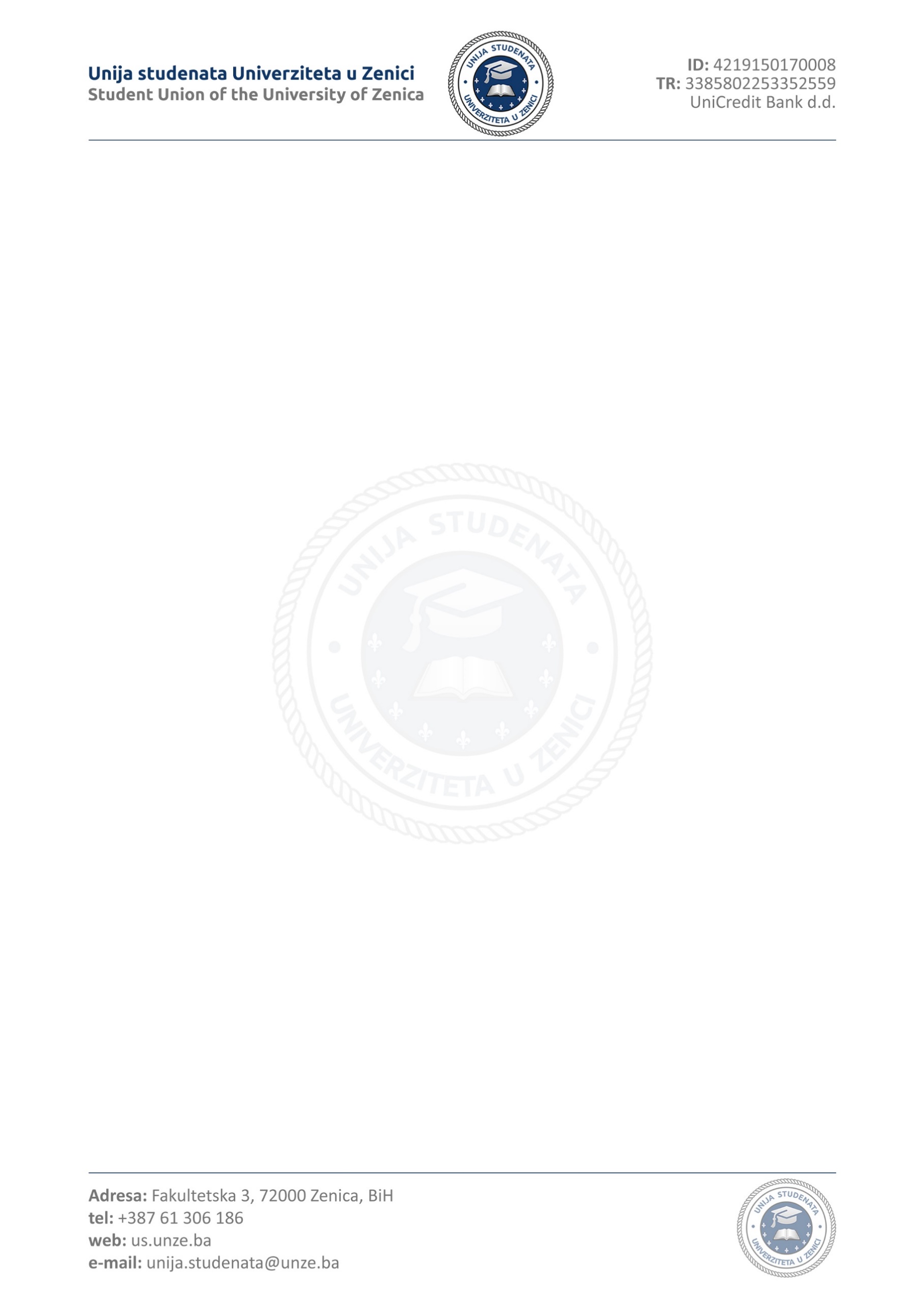 POZIV NA ŠESTU (6) VANREDNU SJEDNICU UPRAVNOG ODBORA UNIJE STUDENATA UNIVERZITETA U ZENICINa osnovu člana 26. stav (4) tačka a) Statuta Udruženja "Unija studenata Univerziteta u Zenici", sazivam 5. (petu) redovnu sjednicu Upravnog odbora Unije studenata Univerziteta u Zenici u akademskoj 2021/2022. godini, koja će biti održana u četvrtak 14.09.2022. godine s početkom u 18:00h u prostorijama Rektorata Univerziteta.Za sjednicu predlažem sljedeći:DNEVNI REDUsvajanje zapisnika sa šeste redovne sjednice Upravnog odboraizvjestilac: Faris Preljević, Predsjednik Unije studenata Univerziteta u ZeniciOdluka o usvajanju pravilnika o raspisivanju konkursa za imenovanje predsjednika AsocijacijeFaris Preljević, Predsjednik Unije studenata Univerziteta u ZeniciOdluka o usvajanju pravilnika o imenovanju na funkcije Unije studenataIzvjestilac: Faris Preljević, Predsjednik Unije studenata Univerziteta u ZeniciOdluka o raspisivanju konkursa na funkcije Unije studenataDiskusija o prenosu tri predmeta u narednu akademsku godinuTekuća pitanja_____________________________Predsjednik Unije studenata Univerziteta u Zenici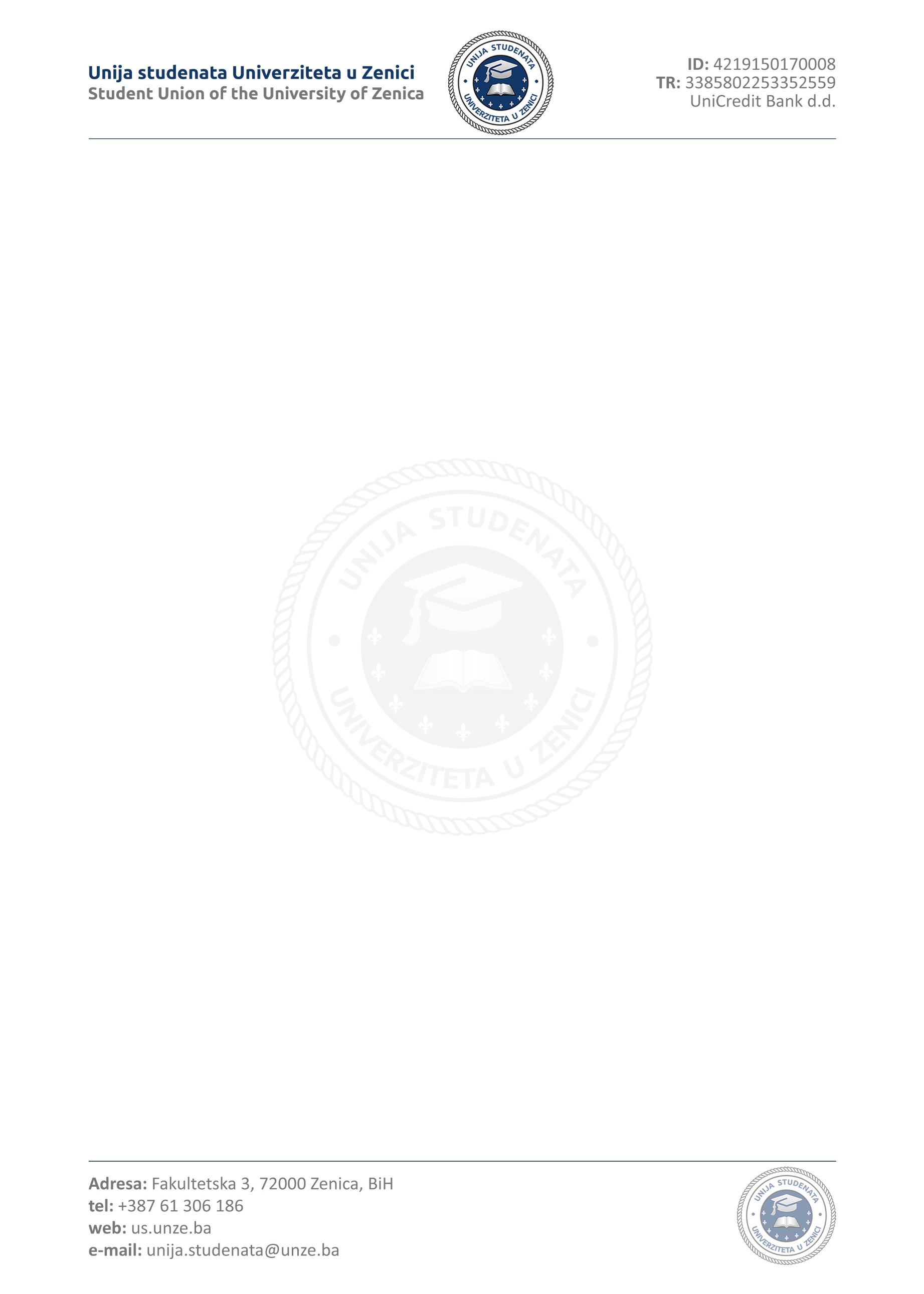 ZAPISNIK SA 6. REDOVNE SJEDNICE UPRAVNOG ODBORA UNIJE STUDENATASPISAK PRISUTNIH: Faris Preljević, predsjednik Unije studenata Univerziteta u ZeniciNejra Beganović, predsjednica asocijacije studenata Politehničkog fakulteta Univerziteta u ZeniciHaris Sarajčić, predsjednik asocijacije studenata Mašinskog fakulteta Univerziteta u ZeniciDin Pripoljac, predsjednik Asocijacije studenata Medicinskog fakulteta Univerziteta u ZeniciAdnan Spahić, predsjednik Asocijacije studenata Ekonomskog fakulteta Univerziteta u ZeniciBejnamin Čelenka, predsjednik Asocijacije studenata Islamsko pedagoškog fakulteta Univerziteta u Zenici.Resul Čehajić, predsjednik Asocijacije studenata Studentskog centra.Za sjednicu je predložen sljedeći:DNEVNI REDUsvajanje zapisnika sa pete vanredne sjednice Upravnog odboraizvjestilac: Faris Preljević, Predsjednik Unije studenata Univerziteta u ZeniciDiskusija o formiranju novog statuta Univerziteta u ZeniciIzvjestilac: Faris Preljević, Predsjednik Unije studenata Univerziteta u ZeniciTekuća pitanjaAD. 1. Sa ad 1. Tačkom prisutne je upoznao predsjednik Unije studenata te je otvorio diskusiju povodom usvajanja zapisnika sa pete vanredne sjednice Upravnog odbora. Zapisnik je dostavljen svim članovima Upravnog odbora te nije bilo primjedbi na zapisnik.ZAKLJUČAK: Upravni odbor je jednoglasno usvojio zapisnik sa pete vanredne sjednice Upravnog odbora   AD 2. Sa ad 2 tačkom, prisutne je upoznao predsjednik Unije studenata, članovima UO je objašnjena vrijednost ove prilike te značaj učestvovanja svih članova u procesu izrade statuta. Otvorena je mogućnost za diskusiju te su ostali članovi iznijeli svoje prijedloge. ZAKLJUČAK: U statutu Univerziteta u Zenici potrebno je izmijeniti članove 177, 189, 195,205,253, 270, 271, 273. Potrebno je tražiti od Uprave Univerziteta da se poštuju članovi 183,191, 196, 271Potrebno je tražiti definisanje pravilnika o nagradama rektora i dekana, tražiti definisanje oktobarskog roka, tražiti da se definiše status vanrednih studenata te status nadarenih studenata. Za ispunjenje ove odluke zadužuje se predsjednik Unije studenata Faris Preljević  AD 3. Otvorena je mogućnost za postavljanje dodatnih pitanja te je sjednica okončana u 19:45h__________________________Predsjednik Unije studenata Univerziteta u Zenici